RAJA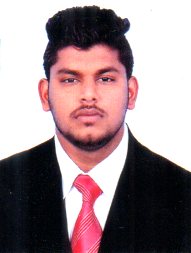 Email: raja.384944@2freemail.com Professional OverviewOrganized and motivated Civil engineer utilizes exceptional engineering and analytical abilities combined with strong leadership skillsDetail-oriented self-starting professional continuously researches and adopts new technologies to improve drafting skills. Comfortable working directly with engineering staff sales staff and clients to produce drawings 2.5 years of experience working on 3D drawings for multiple types of commercial projectsSkill HighlightsCore QualificationsExcellent written communication skillsExtensive knowledge of all phases of infrastructure projects and managementGood interpersonal and oral communication skillsUnderstanding of cost control implementation and bringing teams togetherAble to collaborate effectively with construction managers project managers and engineersAbove-average understanding of safety regulations rules and practicesExcellent monitoring of safety and workmanship practicesProfessional ExperienceSupervised infrastructure projects.Communicated with regulatory agencies.Implemented safety strategies and monitored to ensure compliance.Communicated with crew managers and engineers to ensure quality workmanship and meeting of project deadlines.Implemented operational plans and developed work and project priorities.Stopped project progress until safety compliance reached.Conducted monitoring of personnel crews and worksite managers.Collaborated with agencies and managers.Ensured that all regulations followed to the letter and that work conformed to plans.Designed and prepared plans using computer-aided design and drafting (CADD) softwareProduced effective product designs by using an understanding of engineering and manufacturing techniquesAdded structural details to architectural plans from knowledge of building techniquesPrepared multiple versions of designs for review by engineers and architectsProduced clear and concise engineering construction and fabrication drawings capable of only one interpretationEducation QualificationComputer ProficiencyMechanical Software         : AutoCAD Applications	     : MS OfficePersonal InformationDate of Birth		: 9thNov 1994Current residence	: Dubai – UAEMarital Status		: SingleLanguage Proficiency : English & Tamil Client relationsBudgetingTeam managementRivet ArchitectureProject managementFabrication drawingsMaterials billingCAD TechnologyCIVIL SITE ENGINEER MAY-2016 to AUG-2018KUMARA CONSTRUCTIONMANNARGUDI, TAMILNADU, INDIABachelor of Engineering: CIVIL ENGINEERING2016MOHAMMED SATHAK ENGINEERING COLLEGE RAMANATHAPURAM, TAMILNADU6.84 CGPACourse work in Civil Engineering.6.84 CGPACourse work in Civil Engineering.